Aanmeldingsformulier 
Voor de aanvraag van een onderzoek dyslexie groep 8
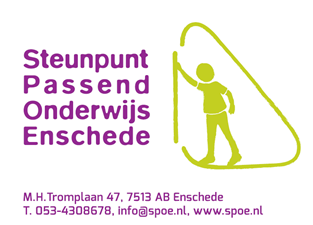 Om te bepalen of een leerling in aanmerking komt voor een onderzoek naar dyslexie in groep 8 bij het Steunpunt SPOE is het van belang dat de benodigde dossierinformatie door school gedeeld wordt. School kan het vermoeden van dyslexie onderbouwen door dit aanmeldingsformulier in te vullen en bijlagen aan het dossier toe te voegen. Naam kindGeboortedatumSchoolGroepSchoolloopbaan (evt doublure)Intern begeleider/contactpersoonnaamIntern begeleider/contactpersoone-mailadresREDEN VAN AANMELDING
Beschrijf hier de reden van aanmelding, waarom wordt er aan de specifieke leerstoornis dyslexie gedacht? Wat valt er op in het lezen en/of spellen van de leerling?    Is er sprake geweest van een of meerdere schoolwisseling(en) of (langdurig) schoolverzuim?   ja  nee
Toelichting: Is er sprake van een discrepantie tussen de resultaten op lezen en spellen en de overige vakken?   ja  nee
Toelichting: Zijn er andere (gediagnosticeerde) leer- of ontwikkelingsproblemen bij deze leerling? Of een vermoeden daarvan?  ja  nee
Toelichting: Zijn er andere problemen bekend die mogelijk van invloed zijn op de lees- en spellingprestaties van de leerling? 
Denk hierbij aan: gehoor, zicht, spraak- en taalproblematiek, motorische problemen  ja  nee
Toelichting: Welke kansen en belemmeringen ervaart de leerkracht/school, ouders/gezin, de leerling? Welke kansen en belemmeringen ervaart de leerkracht/school, ouders/gezin, de leerling? Welke kansen en belemmeringen ervaart de leerkracht/school, ouders/gezin, de leerling? T.a.v.KansenWat bevordert de ontwikkeling en het leren van de leerling? Wanneer gaat het goed?BelemmeringenWat belemmert de ontwikkeling en het leren van de leerling?IntelligentieDidactische ontwikkelingLeergedrag/werkhoudingSpelontwikkelingSociaal emotionele ontwikkeling en gedragZelfredzaamheidSpraak/taalontwikkeling  en communicatieve redzaamheidLichamelijke ontwikkeling; algemeen/motoriek/medischLeefomgeving(kenmerken van gezin, opvoedingsstijl, (opvoedings-) ondersteuning voor ouders, steun door ouders, invulling vrije tijd)Overzicht geboden hulp en evaluaties van het laatste jaarStuur de handelingsplannen als bijlage mee.
Overzicht geboden hulp en evaluaties van het laatste jaarStuur de handelingsplannen als bijlage mee.
Toegepaste methodiekHoeveel keer per week extra begeleiding?Hoeveel minuten per keer?Door wie wordt de begeleiding gegeven?Effect van de geboden hulpDOSSIERGEGEVENS 
Verwijs naar de bijlagen in het dossier waaruit de volgende informatie blijkt. DOSSIERGEGEVENS 
Verwijs naar de bijlagen in het dossier waaruit de volgende informatie blijkt. Terug te vinden in de volgende bijlage(n):1. OnderwijsbehoeftenBijvoorbeeld: OPP of stapformulieren2. Toetsresultaten 
Grafieken van drie meetmomenten, incl ruwe scores, niveauscores A t/m E en niveauscores I t/m V- en foutenanalyses. 3. Onderbouwing hardnekkigheid middels handelingsplannen (beschreven op de drie ondersteuningsniveaus) behorende bij de meetmomenten.4. Cognitieve mogelijkheden 
Gegevens NSCCT, WISC-V en/of NIO5. Relevante aanvullende gegevens 
Denk aan verslaglegging psychologisch onderzoek, logopedie, fysiotherapie etc.Heeft u nog aanvullende informatie, vragen of opmerkingen?   ja  nee
Toelichting:ONDERTEKENING ONDERTEKENING Ondergetekende verklaart dat dit aanmeldingsformulier naar waarheid is ingevuld en dat de ouder(s)/verzorger(s) van de leerling op de hoogte zijn gebracht van de inhoud van dit formulier en de meegestuurde bijlagen. 
Ondergetekende verklaart dat dit aanmeldingsformulier naar waarheid is ingevuld en dat de ouder(s)/verzorger(s) van de leerling op de hoogte zijn gebracht van de inhoud van dit formulier en de meegestuurde bijlagen. 
Naam:
Functie: Datum:
Handtekening: